Základní informaceNásilí a obtěžování třetí (či vnější) stranou je forma násilí a obtěžování na pracovišti, která vychází z interakce s veřejností, zákazníky, klienty, pacienty nebo studenty při poskytování služeb. Může zahrnovat fyzické, psychologické, verbální a/nebo sexuální formy násilí a obtěžování a představuje jednorázové incidenty nebo systematičtější vzorce chování.V roce 2010 přijali evropští sociální partneři v odvětvích služeb (EPSU, UNI-Europa, ETUCE, HOSPEEM, CEMR, EFEE, EuroCommerce, CoESS a v roce 2018 EUPAE) multisektorální pokyny k řešení násilí a obtěžování třetími stranami v souvislosti s prací. Jsou k dispozici v 19 jazycích na adrese: https: //www.epsu.org/article/multi-sectoral-guidelines-tackle-third-party-violence-and- harassment- související práceMezinárodní sdružení veřejné dopravy (UITP) a Evropská federace pracovníků v dopravě (ETF) rovněž vypracovaly společná doporučení pro boj proti násilí a nejistotě v městské hromadné dopravě:https: //www.uitp.org/publications/uitp-etf-joint-recommendations-for-combating-violence-and- nejistota-na-městskou-veřejnou dopravu/Informace o průzkumuOn-line průzkum je určen odborovým svazům a zaměstnavatelům, kteří jsou společně nebo jednotlivě zapojeni do prevence a boje proti násilí a obtěžování třetími stranami, včetně násilí a obtěžování na základě pohlaví, a jsou součástí širších opatření v oblasti bezpečnosti a ochrany zdraví.On-line průzkum je součástí nového výzkumného projektu realizovaného v 10 zemích a v 7 sektorech. Chceme se dozvědět více o narůstajícícm problému násilí a obtěžování třetími stranami. Kromě toho v odvětvích, která přijala multisektorální pokyny, chceme zjistit, jak byly tyto pokyny implementovány, zda je potřeba je aktualizovat a jaká další doporučení, právní nebo jiná opatření jsou nutná k prevenci a řešení problému.Průzkum je k dispozici v deseti jazycích:bulharštinačeštinadánštinaangličtinafrancouzštinaitalštinalotyštinaholandštinapolštinašpanělštinaPrůzkum se provádí v následujících sedmi sektorech:střední školynemocnicevěznice (včetně bezpečnostních, zdravotnických nebo probačních služeb)služby zaměstnanostiměstská hromadná dopravarecepce/ zákaznický servis v místní a regionální správětelekomunikaceVyplnění průzkumu zabere 10 minut.Průzkum provádí externí konzultantka projektu Dr. Jane Pillingerová, nezávislá výzkumná pracovnice a odbornice na násilí a obtěžování ve světě práce.Všechny poskytnuté informace budou důvěrné a žádné informace nebudou sdíleny s partnery projektu nebo jinými externími agenturami. K dokončení průzkumu je nezbytné nejprve udělit souhlas s níže uvedenou otázkou. Děkujeme za vaši účast.* 1. Souhlas: Zaškrtnutím políčka níže udělíte souhlas s účastí v průzkumu. Vezměte prosím na vědomí, že v průzkumu můžete pokračovat pouze se souhlasem. Se všemi informacemi, které poskytnete, bude zacházeno jako s důvěrnými. Průzkum můžete kdykoli ukončit.   Ano Ne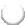 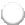 Zaškrtněte jednu zemí, která je pro vás relevantní. Vezměte prosím na vědomí, že průzkum se provádí v 10 zemích. Průzkum můžete také dokončit, pokud jste organizací na evropské úrovni.  Bulharsko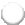   Česká republika   Dánsko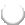 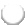   Francie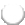  Irsko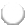  Itálie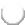   Lotyšsko Holandsko Polsko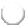 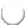 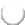  Španělsko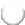   Na evropské úrovni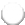   Jiné (prosím upřesněte)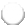 V seznamu zaškrtněte jeden sektor, který je pro vás relevantní. Pokud pokrýváte více než jeden sektor, budete muset vyplnit za každý sektor další průzkum.   Střední školy    Nemocnice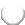 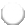    Věznice (včetně bezpečnostních, zdravotnických nebo probačních služeb)    Služby zaměstnanosti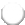 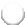    Městská hromadná doprava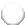    Funkce recepce/ služeb zákazníkům v místní a regionální správě Telekomunikace    Jiné (prosím upřesněte)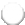 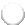 Jste…   Odborová organizace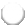 Zaměstnavatel/ organizace zaměstnavatelů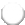 Uveďte prosím svou práci a pozici.Jak závažným problémem je násilí a obtěžování třetích stran na vašem pracovišti nebo ve vašem odvětví?   Mimořádně vážným    Velmi vážným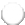 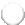    Docela vážným    Ne příliš vážným    Vůbec ne vážným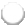 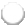 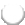 Ovlivnilo násilí a obtěžování třetí stranou kvalitu poskytovaných služeb? Zaškrtněte jednu volbu.   Extrémně velký dopad    Velký dopad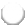    Neutrální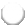    Minimální dopad    Žádný dopad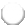 Jak ovlivnilo násilí a obtěžování třetí stranou kvalitu poskytovaných služeb? Zaškrtněte všechny volby, které jsou relevantní.Služby byly ukončenySlužby se z bezpečnostních důvodů přesunuli online Méně personalizované službyJiné (prosím upřesněte)Měla pandemie COVID-19 dopad na úroveň násilí a obtěžování třetími stranami na vašem pracovišti nebo ve vašem odvětví?Zaškrtněte jednu volbu.   Extrémně velký dopad    Velký dopad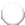 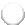    Neutrální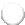    Minimální dopad Žádný dopad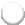 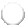 Jaké jsou hlavní typy násilí a obtěžování třetími stranami, které byly hlášeny ve vašem sektoru nebo na vašem pracovišti? Uveďte pořadí podle důležitosti, 1 pro nejčastěji zaznamenané, 8 pro nejméně často zaznamenané.´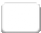 Fyzické násilí nebo napadení´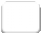 Slovní obtěžování´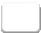 Psychologické/ emocionální obtěžování´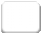 Sexuální obtěžování (verbální nebo neverbální)´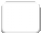 Sexuální napadení´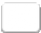 Kybernetické obtěžování, např. on-line, textové zprávy nebo telefonické´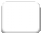 Domácí násilí a týrání (od intimního partnera nebo člena rodiny)´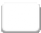 Pronásledování´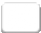 Nevím/ není relevantníShrňte prosím všechna data, která máte k dispozici ve vašem sektoru, včetně počtu (nebo procentuálního podílu) postižených pracovníků a jejich rozdělení podle pohlaví. Uveďte prosím odkaz/ zdroj na veškerá relevantní data, zprávy nebo publikace.Jak jste řešili násilí a obtěžování třetích stran na vašem pracovišti nebo ve vašem odvětví? Zaškrtněte prosím všechny relevantní volby.Zvyšování povědomí a porozumění problémuSdílení zkušeností/ osvědčených postupů mezi sociálními partnery Kolektivní smlouvy (mezi zaměstnavatelem/ odbory)Rámec opatření pro prevenci a zvládání problému Implementace postupů hlášení a podávání stížností Sledování stížností a následná opatřeníIntegrace do zásad bezpečnosti a ochrany zdraví při práciZahrnutí do hodnocení rizik, opatření ke zmírnění rizik a plánů prevence Informační kampaně zaměřené na třetí stranyPodpora zaměstnanců, kteří jsou oběťmi násilí a obtěžování třetími stranami Partnerství s nevládními organizacemi/ sdruženími v komunitě Lobbování/ kampaň za novou legislativuNebyla zavedena žádná opatřeníJiné (prosím upřesněte)Jsou tato opatření zahrnuta jako součást širší politiky nebo samostatné politiky? Zaškrtněte jedno políčko.   Součást politiky nebo dohody o pracovním prostředí/ bezpečnosti a ochraně zdraví při práci    Součástí politiky nebo dohody o všech formách násilí a obtěžování na pracovišti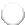 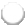    Zvláštní opatření/ zásady týkající se násilí a obtěžování třetími stranami    Nebyla zavedena žádná opatření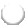 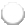 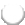 Jiné (prosím upřesněte)Zavedli jste některá z následujících opatření k řešení rizik genderově podmíněného násilí a obtěžování třetími stranami? Zaškrtněte prosím všechna příslušná políčka.Zahrnutí genderově podmíněného násilí do zásad nebo kolektivní smlouvy Zahrnutí genderově podmíněného násilí do hodnocení rizikŠkolení a povědomí o ukončení sexismu a sexuálního obtěžování Provádění bezpečnostních plánů/ opatřeníPodpora na pracovišti pro oběti sexuálního obtěžování Podpora na pracovišti pro oběti domácího násilíPartnerství s nevládními organizacemi/ sdruženími žen v komunitě Nebyla přijata žádná opatřeníJiné (prosím upřesněte)Byla opatření zavedená v oblasti násilí a obtěžování třetími stranami společně dohodnuta mezi pracovníky, odbory a zaměstnavateli?   Všichni je společně odsouhlasili    Někteří je společně odsouhlasili    Pouze zaměstnavatel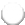 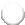 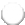    Pouze odbory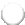    Nebyla zavedena žádná opatření Jiné (prosím upřesněte)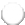 Pomohlo by vám v budoucnu něco z následujícího v prevenci a zvládání násilí a obtěžování třetími stranami ve vašem sektoru? Zaškrtněte, prosím, volbu nejrelevantnější pro vás.Podrobnější odvětvové pokyny Pokyny k hodnocení rizik a prevenciPokyny k systémům důvěrného hlášení a podávání stížnostíPokyny k prevenci a řešení genderově podmíněného násilí a obtěžování Sdílení osvědčených postupůInformační kampaně zaměřené na třetí strany Závazná opatření dohodnutá na úrovni EUJiné (prosím upřesněte)Můžete uvést příklady způsobů, jak řešit násilí a obtěžování třetími stranami ve vašem odvětví nebo na pracovišti, např. prostřednictvím prevence, zvyšování povědomí, školení, organizace práce nebo bezpečnostních opatření. Zajímají nás také informace o jakýchkoli nových nebo konkrétních opatřeních zavedených v reakci na pandemii COVID-19.Slyšeli jste o multisektorálních pokynech (2010)?   Ano Ne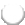 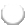 Byly pokyny pro vás užitečné na vašem pracovišti nebo ve vašem sektoru?   Mimořádně užitečné    Velmi užitečné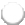 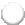    Docela užitečné    Ne příliš užitečné    Vůbec ne užitečné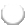 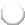 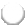 Jakým způsobem byly pokyny užitečné? Zaškrtněte prosím všechny relevantní volby.Pomohly podpořit dialog mezi zaměstnavateli a odbory v konkrétních odvětvích Byly vodítkem pro vypracování zásad nebo kolektivní smlouvyZavedení postupů hlášení a stížností Vývoj preventivních opatřeníZavedení nových bezpečnostních protokolů Zvyšování povědomí třetích stranŠkolení pracovníků Školení manažerůJiné (prosím upřesněte)Existují způsoby, které by podle vás mohly pokyny vylepšit? Zaškrtněte prosím všechny relevantní volby.Podrobnější/ konkrétnější pokyny Další praktické pokynySilnější v oblasti genederově podmíněného násilí Právně závazná opatřeníLepší následná opatřeníIntegrace vnitřního a vnějšího násilí a obtěžování Jiné (prosím upřesněte)Doplňte prosím jakékoli další návrhy na revizi a aktualizaci pokynů.V rámci výzkumu provedeme následné rozhovory se sociálními partnery. Pokud jste ochotni se zúčastnit pohovoru, můžete prosím níže uvést své jméno, organizaci a e-mailovou adresu:Jméno:Organizace:E-mailová adresa:Do pole níže přidejte jakékoli další komentáře, informace nebo návrhy.